CURSO DE INMUNOLOGÍA AVANZADA INTERFACULTADES "LA BIOLOGIA DEL SISTEMA INMUNE"Segundo Semestre 2020Coordinadores Facultad de Medicina y Ciencia - Universidad San Sebastián Dr. Mario Rosemblatt Fundación CienciaTeléfono: +562 2367-2000e-mail: mrosemblatt@cienciavida.org Dr. Rodrigo PachecoTeléfono: +562 2367-2000Email: rpacheco@cienciavida.org Dr. Álvaro LladserTeléfono: +562 2367-2000Email: alladser@cienciavida.orgCoordinador Facultad de Ciencias - Universidad de Chile Dra. María Rosa Bono Departamento de Biología Facultad de Ciencias Universidad de Chile e-mail: mrbono@uchile.clTeléfono: +562 2978-7339Co-coordinador Facultad de Ciencias - Universidad de Chile Dra. Daniela Sauma Departamento de Biología Facultad de Ciencias, Universidad de Chile Email: dsauma@uchile.clTeléfono: +562 2978-7339Coordinador Facultades de Ciencias Veterinarias y Facultad de Medicina Norte Universidad de Chile Dr. Ulises Vergara Escuela de Postgrado, Facultad de Ciencias Veterinarias y Pecuarias y Escuela de Postgrado Facultad de Medicina, Universidad de Chile  e-mail: uvergara@uchile.cl Teléfono: +562 2978-5605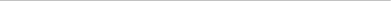 Primera parte. Curso Compacto de Actualización de Inmunología Las bases celulares y moleculares de la Respuesta InmuneProfesor: Dr. Ulises Vergara C. Fecha: Lunes 24 de Agosto al Miercoles 3 de Septiembre de 2020Horario: 9:00 - 11:00 AM Lugar: Fundación Ciencia para la Vida Auditorio 3er piso Av. Zañartu 1482, Ñuñoa Lunes 24 de Agosto9:00-10:00 Clase Inaugural. Introducción. Visión panorámica del sistema inmune. Inmunidad y Tolerancia. Inmunidad natural e inmunidad adquirida. Sistema del Complemento - PAUSA10:15-11:00 Inducción de la respuesta inmune. Martes 25 de Agosto9:00-10:00 Organización del sistema inmune. Células, tejidos y órganos. 10:15-11:00 Linfocitos B, linfocitos T, células plasmáticas, Miércoles 26 de Agosto 9:00-10:00. Células, tejidos y órganos 2. Células NK o “natural killer” Células linfoides Innatas10:15-11:00. Macrófagos y células dendríticas. Células accesorias.Jueves 27 de Agosto9:00-10:00   Receptor de linfocitos B (BcR). Inmunoglobulinas: Estructura y función.10:15-11:00 Clases y subclases de inmunoglobulinas. Viernes 28 de Agosto9:00-10:00: 28.  Genética molecular de inmunoglobulinas. Genes y fragmentos génicos.10:15-11:00. Recombinación génica y generación de diversidad Lunes 31 de Agosto9:00-10:00 Receptor de linfocitos T (TcR). Estructura y función10:15-11:00 Co-receptores linfocitarios T y señales accesorias de co-estimulaciónMartes 1º de Septiembre9:00-10:00 Complejo Mayor de Histocompatibilidad (MHC). Estructura y función de moléculas MHC10:15-11:00 Procesamiento y presentación de antígenos. Otras moléculas de presentaciónMiércoles 2 de Septiembre9:00-10:00 Respuesta Inmune Innata 110:15-11:00 Respuesta Inmune Innata 2Segunda parte Discusión de publicaciones de la literatura reciente. Profesores: Dra. María Rosa Bono - Dr. Mario Rosemblatt - Dra. Daniela Sauma Dr. Rodrigo Pacheco - Dr. Álvaro Lladser Reuniones semanales (9 sesiones los Viernes de 9:00 AM a 11:00 AM) en la Fundación Ciencia & Vida (misma dirección). Examen presencial una semana después de la última sesión de seminario en la misma dirección y en el mismo horario. Tema de los Seminarios: Sem I       	Viernes 04-09 Respuesta inmune innataSem II      	Viernes 11-09 La memoria inmunológicaSem III     	Viernes 18-09 Plasticidad celular en la respuesta inmuneSem IV    	Viernes 25-09 Inmunidad de mucosas y pielSem V     	Viernes 02-10 Tolerancia inmune Autoinmunidad y alergiaSem. VI   	Viernes 09-10 Respuesta inmune antitumoralSem VII   	Viernes 16-10 InmunobiotecnologíaSem VIII  	Viernes 23-10 Neuroinmunología    		Viernes 30-10 Examen EscritoPublicación de Notas:  Viernes 06-11EVALUACION: 50% de la nota corresponde a la participación de los estudiantes durante las 8 sesiones de seminarios, 20% de la nota corresponde al promedio de los controles que se realizan al inicio de la clase y 30% corresponde a una prueba de desarrollo que se realizará una vez finalizados los Seminarios. Esta última prueba es escrita, y está basada en la interpretación de algunos resultados de un trabajo de la literatura que se le entregará en clase el día previsto para el examen. BIBLIOGRAFÍA Clases y Seminarios El Programa del Curso así como las clases en Power Point y los trabajos que se discutirán durante los Seminarios serán enviados a los correos electrónicos de cada estudiante. Libros CELLULAR AND MOLECULAR IMMUNOLOGY A. Abbas, J. Lichtman, and W.B. Pober Saunders Company. Philadelphia, PA. 9th Edition 2014. IMMUNOBIOLOGY. C. Janeway and P. Travers. Current Biology Limited. Philadelphia, PA. 7th Edition FUNDAMENTAL IMMUNOLOGY W. Paul. Lippincot-Raven Publishers. Philadelphia, PA. 7th Edition Publicaciones períodicas Annual Review of Immunology  Immunity  Nature Immunology  Nature  Science  Science Immunology  Frontiers in Immunology  Nature Reviews in Immunology  Journal of Immunology  European Journal of Immunology  Journal of Experimental Medicine  PNAS  